Copy and paste the correct valentine picture in each column. Control+c copies, control+v pastes.  Print page 2 (Control+p)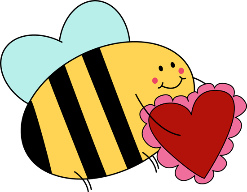 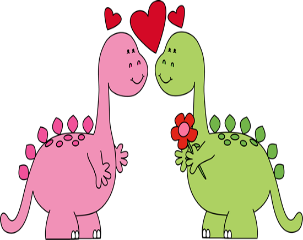 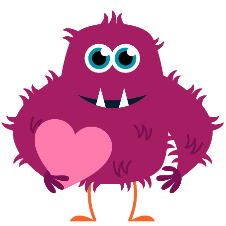 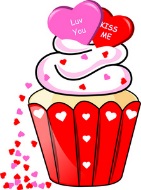 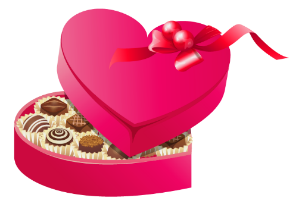 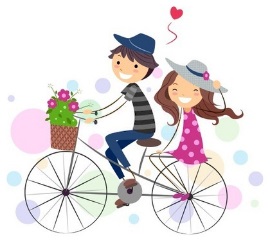 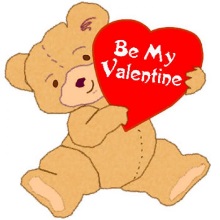 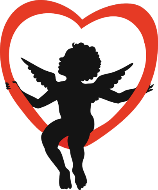 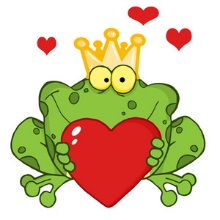 BeeChocolateFrogBearDinosaursCupidMonsterCupcakeBike